Российская Федерация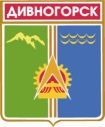 Администрация города ДивногорскаКрасноярского края П О С Т А Н О В Л Е Н И Е09.02.2016		                            г. Дивногорск			               № 13пО внесении изменений в постановление администрации города от 29.10.2010 № 851п«Об утверждении комиссии по поддержанию устойчивого функционирования организаций муниципального образованияг. Дивногорск в мирное и военное время»(в ред. от 26.03.2012 № 60п) С целью уточнения  состава  комиссии  по  поддержанию  устойчивого функционирования организаций муниципального образования г. Дивногорск в мирное и военное время, руководствуясь статьями 43, 53 Устава города Дивногорска,ПОСТАНОВЛЯЮ:1. Внести в постановление администрации города от 29.10.2010 № 851п «Об утверждении комиссии по поддержанию устойчивого функционирования организаций муниципального образования г. Дивногорск в мирное и военное время» изменения следующего содержания:     - приложение 1 к постановлению администрации «Состав комиссии по поддержанию устойчивого функционирования организаций муниципального образования г. Дивногорск в мирное и военное время» (в редакции от 26.03.2012 № 60п) изложить в новой редакции (прилагается).2. Настоящее постановление подлежит опубликованию на официальном сайте администрации города Дивногорска в информационно-телекоммуникационной сети «Интернет».Глава города                                          		                                   Е.Е. ОльПриложение 1  к постановлению администрации городаот 09.02.2016 №  13пСоставкомиссии по поддержанию устойчивого функционированияорганизаций муниципального образования г. Дивногорск в мирное и военное времяКосых О.Д.                - заместитель Главы города, председатель комиссии;Группа планированияПанченко В.Ю.    	- начальник отдела экономического развития администрации                                      города, заместитель председателя комиссии, руководитель                                    группы;                                                   Бодрова Р.М.   	    - директор муниципального казенного учреждения       «Городское хозяйство» г.Дивногорска (МКУ «Городское      хозяйство»);                                       Плохих Л.А.	    - начальник отдела единой дежурно-диспетчерской службы   (ЕДДС) МКУ «Городское хозяйство», секретарь комиссии;      Группа по защите населения и обеспечение его жизнедеятельностиГорбунов В.А.    	    - директор муниципального унитарного предприятия      электрических сетей (МУПЭС),  руководитель группы                  (по согласованию);Кеуш В.М.                - главный врач КГБУЗ «Дивногорская межрайонная больница»;Нестеренко О.В.      -  инженер МКУ «Городское хозяйство»;                                       Группа по рациональному размещению производственных сил,устойчивости работы предприятий Путивский И.А.      - генеральный директор ЗАО «Техполимер», руководитель                                     группы (по согласованию);Денисов  В.И.         - главный инженер ПАО «Красноярская ГЭС» 				                                 (по согласованию);Закриев И.Ю.          - директор ООО «ЛМЗ «СКАД» (по согласованию);Группа устойчивого функционирования энергоснабженияИванов В.В.	         - главный инженер МУПЭС, руководитель группы;Группа устойчивого функционирования водоснабженияФридрих А.А.        - директор ООО «Дивногорский водоканал», руководитель          группы  (по согласованию);                          Группа устойчивого функционирования транспортаЛяхов В.В.             - директор государственного предприятия Красноярского края                                      «Краевое автотранспортное предприятие» (ГПКК Краевое АТП),   руководитель группы (по согласованию);Атавин А.Б.          - директор ООО «Автоспецтехника» (по согласованию); Полютова Т.И.     - ИП Полютова Т.И. (по согласованию); Ващенко М.Н.      - ИП Ващенко М.Н. (по согласованию);Черкашин Ю.А.   - ИП Черкашин Ю.А. (по согласованию);Группа устойчивости функционирования материально-технического снабжения и хозяйственных связей 	Горбунов В.А.       - директор МУПЭС, руководитель группы (по согласованию);      Фридрих А.А.	 - директор ООО «Дивногорский водоканал» (по согласованию);                          Группа подготовки к проведению восстановительных работСтаринцев А.А.     - заместитель директора дирекции по основному производству,                                      эксплуатации и реконструкции ПАО «Красноярская ГЭС»,   руководитель группы (по согласованию);Ануфриенко А.А.  -  заместитель директора МУПЭС по тепловой энергии                                               (по согласованию);Иванов В.В.	        - главный инженер МУПЭС электрических сетей.Главный специалист по ГО, ЧС и ПБ Администрации города							      Д.А. Катаев